2020/01348						           V Liptovskom Mikuláši 11.09.2020	Opatrenie Regionálneho úradu verejného zdravotníctva so sídlom vLiptovskom Mikulášipri ohrození verejného zdravia Regionálny úrad verejného zdravotníctva so sídlom v Liptovskom Mikuláši ako príslušný orgán štátnej správy na úseku verejného zdravotníctva podľa § 6 ods. 3 písm. e) zákona č. 355/2007 Z. z. o ochrane, podpore a rozvoji verejného zdravia a o zmene a doplnení niektorých zákonov (ďalej len „zákon č. 355/2007 Z. z.“) z dôvodu pandémie ochorenia COVID-19 nariaďuje podľa § 48 ods. 4 písm. d) a e) zákona č. 355/2007 Z. z. a § 7 zákona č. 42/1994 Z. z. o civilnej ochrane obyvateľstva v znení neskorších predpisov tietoopatrenia:S účinnosťou od 12. septembra 2020 sa podľa § 48 ods. 4 písm. d) a e) zákona č. 355/2007 Z. z. všetkým fyzickým osobám, fyzickým osobám – podnikateľom a právnickým osobám zakazuje usporadúvať hromadné podujatia športovej, kultúrnej, spoločenskej či inej povahy v exteriéroch v jednom okamihu v počte nad 500 osôb alebo v interiéroch v jednom okamihu v počte nad 250 osôb. Výnimku z tohto zákazu majú hromadné podujatia, ktorých všetci účastníci budú v dobe začiatku hromadného podujatia disponovať negatívnym výsledkom testu na ochorenie Covid-19 nie starším ako 12 hodín.S účinnosťou od 12. septembra 2020 sa podľa § 48 ods. 4 písm. d) a e) zákona č. 355/2007 Z. z. všetkým fyzickým osobám, fyzickým osobám – podnikateľom a právnickým osobám zakazuje usporadúvať hromadné podujatia športovej, kultúrnej, spoločenskej či inej povahy v čase od 23:00 do 06:00 nasledujúceho dňa. Výnimku z tohto zákazu majú svadby s celkovým počtom účastníkov do 150 osôb. Tieto zákazy sa nevzťahujú na zasadnutia a schôdze štátnych orgánov, orgánov územnej samosprávy a zasadnutia (schôdze), ktoré sa uskutočňujú na základe zákona. Súčasne sa ukladá povinnosť pri konaní ich zasadnutí a schôdzí:Všetkým fyzickým osobám, fyzickým osobám – podnikateľom a právnickým osobám sa nariaďuje  úprava  prevádzkového času  všetkých  interiérových a exteriérových podujatí a to do 23.00 príslušného dňa a zároveň sa  nariaďuje  obmedziť prevádzkové hodiny všetkých zariadení spoločného stravovania              ( reštaurácie, bary, diskotéky, herne, hostince, a pod. ) do 23.00 hod. príslušného dňa s výnimkou svadieb.Verejní a neverejní poskytovatelia  sociálnych služieb sú povinní zabezpečiť zákaz návštev v interiérových priestoroch pobytových zariadení sociálnej starostlivosti ( ďalej len ZSS).Termín: od 12.9.2020 do  24.9.2020O d ô v o d n e n i eVláda Slovenskej republiky vyhlásila podľa § 8 zákona Národnej rady Slovenskej republiky č. 42/1994 Z. z. o civilnej ochrane obyvateľstva v znení neskorších predpisov počnúc dňom 12.03.2020 od 6:00 hod. mimoriadnu situáciu z dôvodu ohrozenia verejného zdravia.Generálny riaditeľ Svetovej zdravotníckej organizácie vyhlásil dňa 11.03.2020 pandémiu ochorenia COVID-19.Regionálny úrad verejného zdravotníctva so sídlom v Liptovskom Mikuláši  v nadväznosti na zhoršenie epidemiologickej situácie v súvislosti s COVID-19 v okrese Liptovský Mikuláš. vydal toto  opatrenie. Opatrenia sú vydané v nadväznosti na zhoršenie epidemiologickej situácie vo výskyte  ochorení COVID-19, ktoré boli u testovaných osôb potvrdené laboratórnym testovaním metódou RT-PCR. K 11.09.2020  RÚVZ eviduje v okrese Liptovský Mikuláš 4 ohniská nákazy COVID -19. Za obdobie od 20.8.2020 do 10.9. 2020  RÚVZ zaznamenal v okrese Liptovský Mikuláš 26 prípadov ochorení na COVID-19, čo predstavuje  chorobnosť 35,96 /100 tis. obyvateľov( od začiatku pandémie  RÚVZ zaznamenal v okrese Liptovský Mikuláš celkový počet ochorení na COVID-19 -  56 prípadov).RÚVZ zároveň upozorňuje, že  je potrebné sa  súčasne  riadiť  aj platnými opatreniami ÚVZ SR vydanými k prevencii šírenia ochorenia COVID-19, ktoré sú uverejnené na  webovej stránke  www.uvzsr.sk, ako aj webovej stránke  RÚVZ  www.ruvzlm.sk.Nerešpektovanie opatrenia je správnym deliktom podľa § 57 ods. 33 písm. a) zákona č. 355/2007 Z. z., za ktorý príslušný regionálny úrad verejného zdravotníctva uloží pokutu podľa § 57 ods. 41 písm. a) zákona č. 355/2007 Z. z. vo výške do 20.000 eur.MUDr. Gabriela Guráňová    regionálna hygienička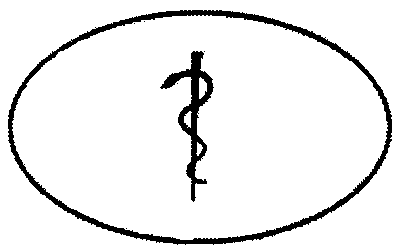 Regionálny úrad verejného zdravotníctvaso sídlom v Liptovskom Mikuláši, ul. Štúrova 36, 031 80 Liptovský Mikuláš